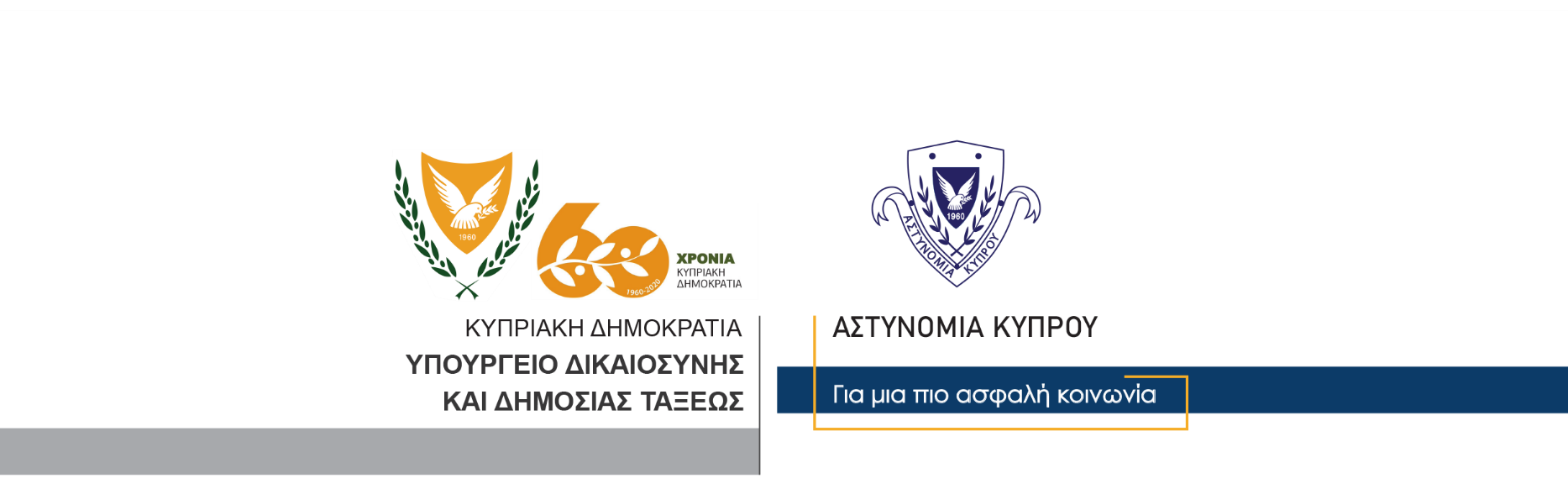 10 Δεκεμβρίου, 2020Δελτίο Τύπου 3Έκρηξη σε υποστατικό  Γύρω στις 3.45 τα ξημερώματα σήμερα, σημειώθηκε έκρηξη σε υποστατικό που βρίσκεται στην επαρχία Λευκωσίας, ιδιοκτησία 54χρονου.Από την έκρηξη εξερράγη πυρκαγιά η οποία κατασβέστηκε από την Πυροσβεστική Υπηρεσία, ενώ το εν λόγω υποστατικό, καθώς και παρακείμενα κτίρια υπέστησαν εκτεταμένες ζημιές………………………………………..Κλάδος ΕπικοινωνίαςΥποδιεύθυνση Επικοινωνίας Δημοσίων Σχέσεων & Κοινωνικής Ευθύνης